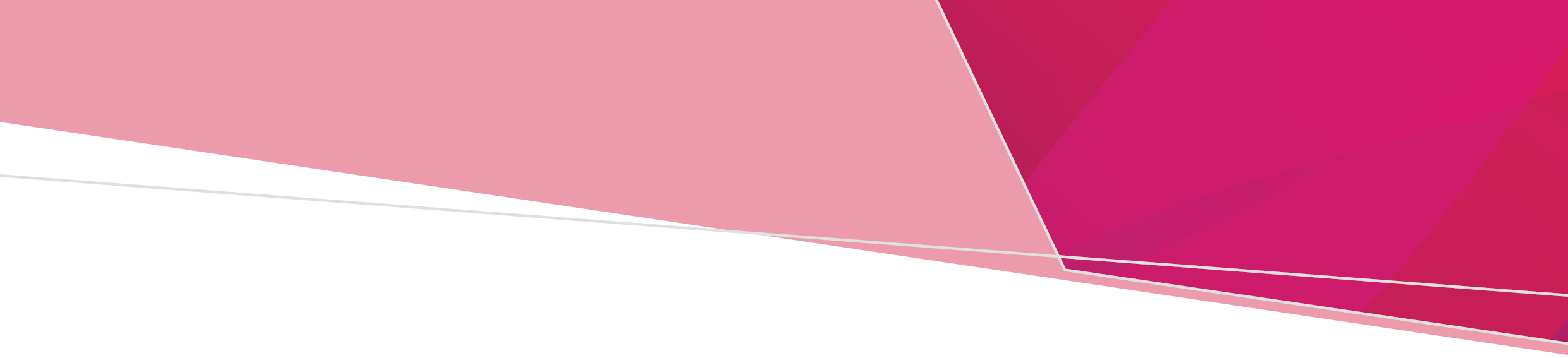 Information for people who may want to access voluntary assisted dying供有意進行自願輔助死亡民眾閱讀之資訊Information for people who may want to access voluntary assisted dying供有意進行自願輔助死亡民眾閱讀之資訊EnglishTraditional Chinese | 繁体中文OFFICIAL正式文本The Statewide Care Navigator Service provides information and answers questions about voluntary assisted dying in Victoria. 全州護理導航員服務(The Statewide Care Navigator Service)提供維多利亞州自願輔助死亡的信息並解答相關問題。Care navigators are nurses and allied health professionals who can support a person, their carers, family and friends. 護理導航員由護士與醫護輔助人員組成，向民眾及其護理人員、家人和朋友提供支持服務。The care navigators can: explain what voluntary assisted dying isexplain how to access voluntary assisted dying find doctors who can assess a person for eligibility to access voluntary assisted dying help to ensure a person, their carers, family or friends can access the support they may need regarding voluntary assisted dying.護理導航員可以：解釋什麼是自願輔助死亡解釋如何進行自願輔助死亡尋找可以評估民眾是否符合進行自願輔助死亡條件的醫生幫助確保民眾及其護理人員、家人和朋友獲得自願輔助死亡方面所需的支持。A person who receives support from the care navigators does not have to go ahead with voluntary assisted dying if they change their mind.  接受護理導航員服務的民眾，可以隨時改變主意，並非一定要進行自願輔助死亡。 Any person can contact the care navigators:任何人都可以通過以下方式聯繫護理導航員：Email: vadcarenavigator@petermac.org電子郵件：vadcarenavigator@petermac.orgPhone: (03) 8559 5823電話：(03) 8559 5823Mobile: 0436 848 344手機：0436 848 344The care navigators may also be able to assist a person with some of the costs related to voluntary assisted dying.  護理導航員也可以幫助民眾支付與自願輔助死亡有关的一些費用。 To receive this document in another format, email the End of Life Care and Palliative Services team<endoflifecare@health.vic.gov.au> .ISBN 978-1-76131-530-5 (pdf/online/MS word)要獲取本文的其他格式版本，請電郵聯繫臨終關懷和姑息服務團隊<endoflifecare@health.vic.gov.au>.Authorised and published by the Victorian Government, 1 Treasury Place, Melbourne.由維多利亞州政府授權及發布，地址：1 Treasury Place, 墨爾本。© State of Victoria, Australia, Department of Health, January 2023.© 澳大利亞維多利亞州衛生部，2023年1月。